8.	Elektronická fakturaceE-fakturou; elektronickou fakturou rozumíme fakturu, v níž jsou veškeré údaje v digitálním formátu a díky tomu mohou být zpracovány automaticky. Specifickou vlastností e-faktury je právě její automatizace. Elektronická faktura je automaticky přenesena od výstavce faktury či poskytovatele služeb příslušnému příjemci faktury do jejích aplikací. Hlavní zjištěníDvě třetiny firem vystavily a zaslaly v lednu 2016 daňové doklady. Jednalo se častěji o velké firmy s více než 250 zaměstnanci (83 %) a z hlediska odvětvového vystavovaly nejčastěji faktury subjekty zabývající se telekomunikačními činnostmi (93 % z nich). Daňové doklady lze vystavit v několika podobách, a jak dokazují výsledky tohoto šetření, mnoho subjektů vystavuje a zasílá faktury více způsoby. Převažuje ovšem ten klasický, „papírový“.  Z firem, které nějaké daňové doklady vystavily, vydala faktury v klasické papírové podobě naprostá většina 
(91 %). Fakturu, která je zaslaná elektronickou cestou, ale není zpracovatelná automatizovaně (je to např. příloha v e-mailu), zaslalo v lednu 2016 86 % firem. Plně automatizovanou elektronickou fakturu vystavila ve stejném období jen pětina subjektů. Je tedy jasně vidět, že firmy většinou vystaví klasickou papírovou fakturu a zašlou ji také příjemci pomocí e-mailu.Více než 70 % firem přijalo v lednu 2016 daňové doklady. Jednalo se opět častěji o velké firmy s více než 250 zaměstnanci (87 %) a z hlediska odvětvového byly příjemci faktur častěji, stejně jako v případě vystavování daňových dokladů, subjekty zabývající se telekomunikačními činnostmi (91 % z nich). Přijímání faktur je pochopitelně možné různými způsoby a vzhledem k tomu, že mnoho firem vystavuje faktury více způsoby, v procesu přijímání daňových dokladů tomu nebude jinak. Ze všech firem, které přijaly daňové doklady, přijaly téměř všechny firmy (98 %) faktury v klasické papírové podobě. Fakturu např. jako přílohu v e-mailu přijalo v lednu 2016 91 % firem. Plně automatizovanou elektronickou fakturu přijala ve stejném období jen čtvrtina subjektů. I v případě přijímání faktur se tedy potvrzuje, že téměř všechny subjekty přijímají klasické faktury v papírové podobě a velká část z nich je dostává také elektronicky, ovšem ve formátu, který neumožňuje jejich automatizované zpracování.Vystavené faktury lze také přikládat do zpráv zasílaných prostřednictvím datových schránek. Datovou schránkou zaslala fakturu pouhá 3,4 % všech firem (tj. 5 % subjektů zasílajících daňové doklady), častěji se jednalo o velké subjekty. Graf 8.1: Zasílání resp. přijímání e-faktur firmami* v ČR (rozdíly podle vybraných odvětví), leden 2016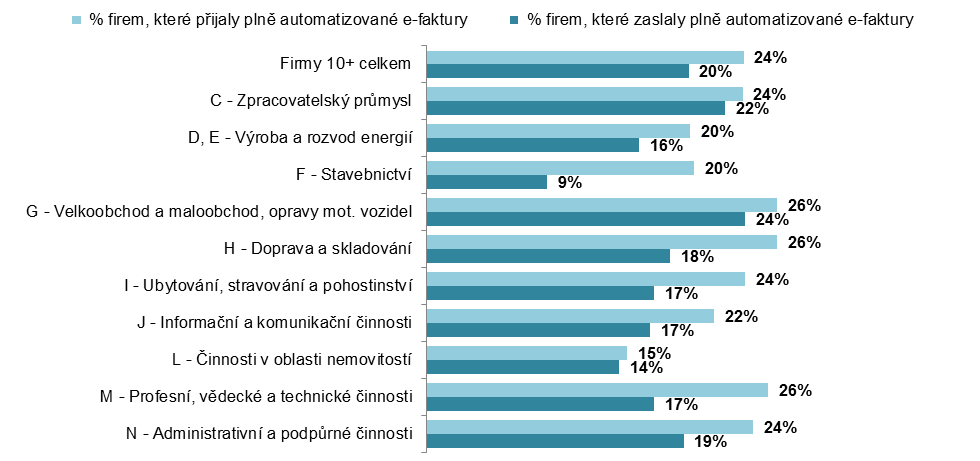 * podíl na celkovém počtu firem zasílajících resp. přijímajících faktury v dané velikostní a odvětvové skupině (v %)Graf 8.2: Firmy zasílající faktury prostřednictvím datových schránek, leden 2016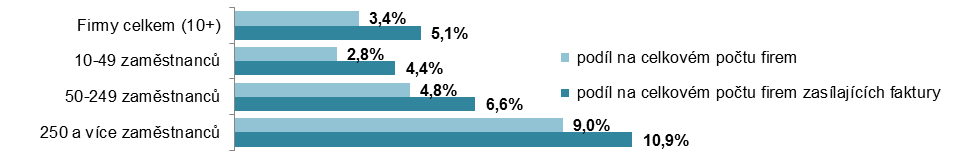 Tab. 8.1: Firmy v ČR zasílající/přijímající faktury elektronickou cestou, leden 2016a) podíl na celkovém počtu firem v dané velikostní a odvětvové skupině (v %)Tab. 8.1: Firmy v ČR zasílající/přijímající faktury elektronickou cestou, leden 2016b) podíl na celkovém počtu firem zasílajících/přijímajících faktury v dané velikostní a odvětvové skupině (v %)Zdroj: Český statistický úřad 2016firmy zasílající fakturyfirmy zasílající fakturyfirmy zasílající fakturyfirmy zasílající fakturyfirmy přijímající fakturyfirmy přijímající fakturyfirmy přijímající fakturyfirmy přijímající fakturycelkemelektronicky:elektronicky:v papírové podoběcelkemelektronicky:elektronicky:v papírové podoběcelkem ve standard. formátu             (e-faktury) v jiném formátuv papírové podoběcelkemve standard. formátu             (e-faktury) v jiném formátuv papírové podoběFirmy celkem (10+)65,8 12,9 56,6 60,0 71,1 16,9 64,4 69,7 Velikost firmy  10–49 zaměstnanců63,6 10,6 54,5 57,7 68,9 15,7 61,9 67,4   50–249 zaměstnanců72,1 18,5 63,3 66,3 77,7 19,0 72,3 76,4   250 a více zaměstnanců82,7 34,2 69,8 76,7 87,1 31,3 80,2 85,7 Odvětví (ekonomická činnost)  Zpracovatelský průmysl70,1 15,6 61,8 65,4 72,9 17,2 66,1 71,6   Výroba a rozvod energie, plynu, tepla67,9 10,8 54,6 64,6 72,9 14,3 67,5 72,8   Stavebnictví58,5 5,2 49,1 55,7 75,1 15,0 68,5 74,6   Obchod; opravy motorových vozidel69,5 16,6 62,4 63,0 72,9 19,1 67,1 71,5   Doprava a skladování51,9 9,5 41,8 48,8 57,6 15,1 52,9 56,0   Ubytování, stravování a pohostinství52,3 8,9 42,3 45,0 56,7 13,5 47,5 53,7   Informační a komunikační činnosti83,0 13,9 74,8 65,7 84,6 18,2 79,9 81,7   Činnosti v oblasti nemovitostí53,6 7,7 44,6 46,6 75,1 11,3 69,3 72,1   Profesní, vědecké a technické činnosti69,1 11,7 55,3 62,1 74,7 19,1 66,7 73,8   Administrativní a podpůrné činnosti67,1 12,9 55,5 58,1 65,1 15,9 55,3 63,5 firmy zasílající fakturyfirmy zasílající fakturyfirmy zasílající fakturyfirmy zasílající fakturyfirmy přijímající fakturyfirmy přijímající fakturyfirmy přijímající fakturyfirmy přijímající fakturyelektronicky:elektronicky:elektronicky:v papírové podoběelektronicky:elektronicky:elektronicky:v papírové podoběcelkem ve standard. formátu    (e-faktury) v jiném formátuv papírové podoběcelkem ve standard. formátu    (e-faktury) v jiném formátuv papírové podoběFirmy celkem (10+)92,5 19,6 86,1 91,2 96,8 23,7 90,6 98,0 Velikost firmy  10–49 zaměstnanců92,1 16,6 85,8 90,9 96,7 22,7 89,9 97,9   50–249 zaměstnanců93,8 25,7 87,7 92,0 97,3 24,4 93,1 98,3   250 a více zaměstnanců92,1 41,3 84,4 92,8 96,9 35,9 92,1 98,3 Odvětví (ekonomická činnost)  Zpracovatelský průmysl95,3 22,3 88,1 93,3 97,6 23,6 90,6 98,2   Výroba a rozvod energie, plynu, tepla87,1 15,9 80,4 95,1 97,3 19,7 92,5 99,8   Stavebnictví86,4 9,0 84,0 95,3 96,0 20,0 91,2 99,3   Obchod; opravy motorových vozidel95,7 23,8 89,7 90,6 97,7 26,2 92,0 98,0   Doprava a skladování88,1 18,2 80,5 94,0 96,2 26,2 91,9 97,2   Ubytování, stravování a pohostinství88,5 17,0 80,9 86,0 93,4 23,8 83,8 94,7   Informační a komunikační činnosti94,8 16,7 90,1 79,1 98,0 21,5 94,5 96,5   Činnosti v oblasti nemovitostí88,2 14,4 83,2 86,8 97,0 15,0 92,2 96,0   Profesní, vědecké a technické činnosti86,7 17,0 80,0 89,8 95,9 25,5 89,3 98,8   Administrativní a podpůrné činnosti92,0 19,2 82,7 86,5 94,5 24,485,0 97,6 